SurveyIEA SHC Task 49 - Solar Process Heat for Production and Advanced ApplicationsGENERAL INFORMATIONSurvey questions answered by (company):Author:Email:Phone:GENERAL SYSTEM INFORMATIONCountry the solar thermal system is installed:Address:Industry sector the solar thermal system is installed: NACE code:Solar Thermal Energy used for:Solar thermal system owner / operator:Solar thermal engineering company:Process integration engineering company:Year / Date of operation start:Homepage (or other source for project related information):SOLAR THERMAL SYSTEM CHARACTERISTICSTECHNICAL PARAMETERS (please note the drop down lists in the table)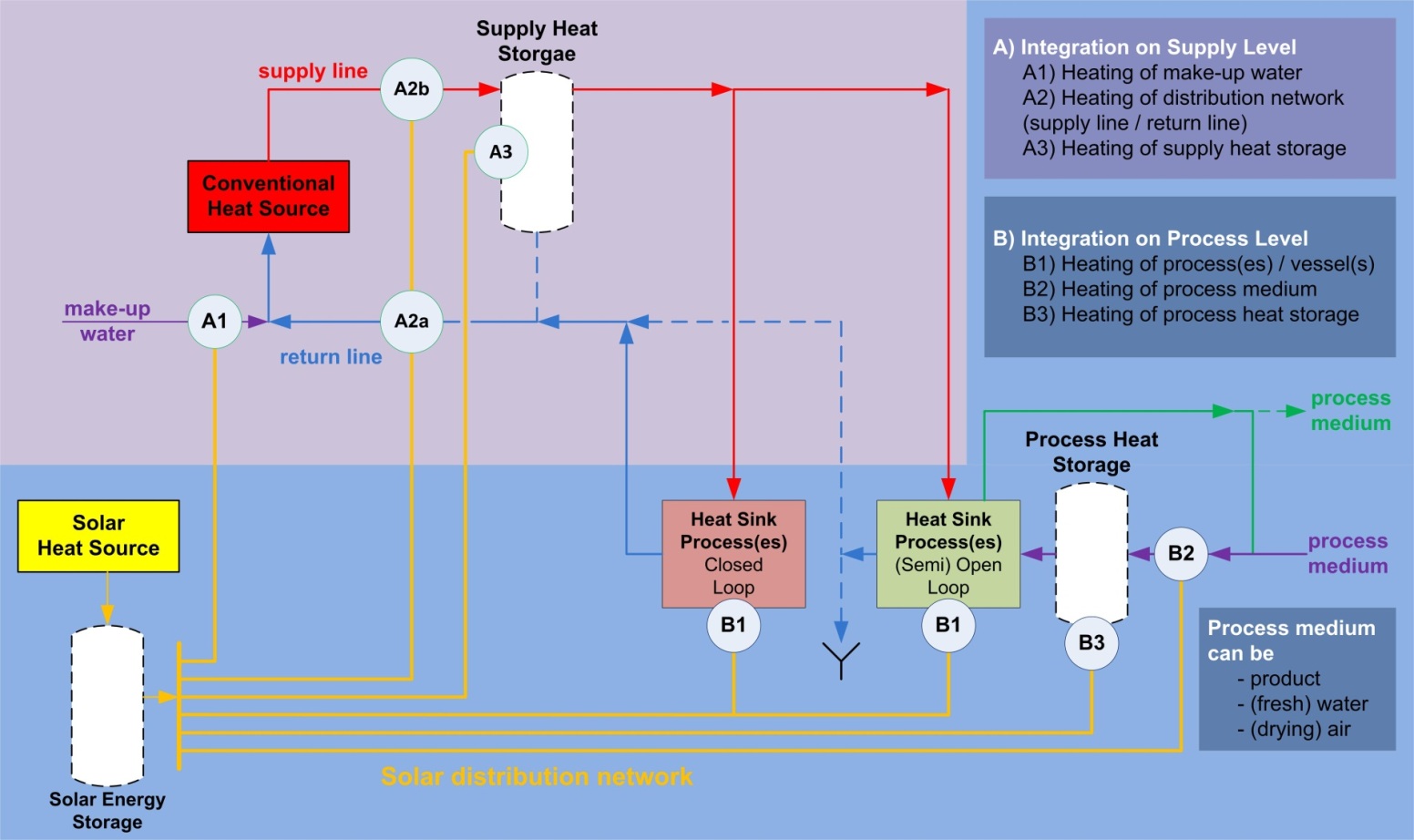 Figure 1: Possible integration points for solar process heat applicationsECONOMIC PARAMETERS “LESSONS LEARNED”ATTACHMENTSThe following attachments to this survey are kindly requested:Hydraulic scheme(s) of the solar thermal system integration AttachedData sheet(s) of the solar thermal collector(s) in operation AttachedPictures with permission for publication of the solar thermal system / energy storage / process integration measures AttachedThank you for your valuable contribution to the IEA Task 49 “Solar Process Heat for Production and Advanced Applications”http://www.iea-shc.org/task49/Please send this completed questionnaire + attachments per e-mail to w.glatzl@aee.athttp://www.aee-intec.at/SOLAR HEAT SOURCEDATAREMARKSKind of solar thermal collectors installedInstalled collector area [m²]Solar collector loop heat transfer fluidSolar energy storageStorage volume [m³]CONVENTIONAL HEAT SOURCEDATAREMARKSKind of conventional heat sourceKind of fuel usedSOLAR HEAT INTEGRATIONDATAREMARKSPoint of Solar Heat Integration(please refer to  below)Short description of solar heat integrationHow and where is solar heat integrated?At which temperature (range) is the solar heat delivered [°C] (min/max)?Total investment costs excl. VAT [€]solar thermal system (+ storage) + process integrationIf possible, please specify (in € or %)Solar loopSolar energy storageProcess integrationOtherSubsidies [€] or [%]Please also specify kind of subsidy (e.g. subsidies on investment costs, tax rebates, feed-in tariffs…) received:Cost for fuel replaced [€/MWhfuel]Cost for conventional fuel replaced by solar thermal systemCalculated solar thermal system life time [a]Annual (useful) solar heat delivery [MWh/a]Please specify reference year(s):Share of solar heat delivery compared to the total heat delivery at point of solar integration (solar fraction) [%]Please specify reference year(s):InitiativeWho was responsible for the initial start-up of the project with solar integration and why?Solar thermal integration methodologyHow (based on which parameters / methodology) was the point of solar thermal heat integration determined?Designing / Tendering / ProcurementWhat are the most crucial interfaces? What are your experiences / lessons learned?Construction / CommissioningWhat have been the main challenges? What is your experience (positive and negative)?Operation / Solar thermal system performanceIs there any kind of problems during operation? Does the performance meet your expectations?RecommendationsDue to your experience, which recommendations would you give for future projects?